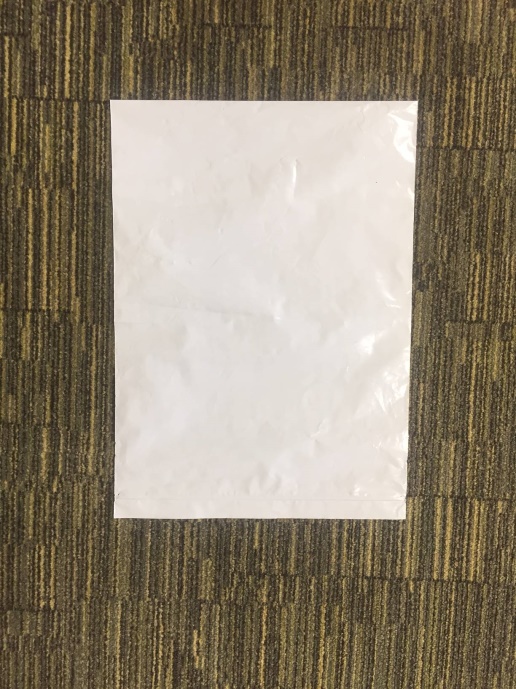 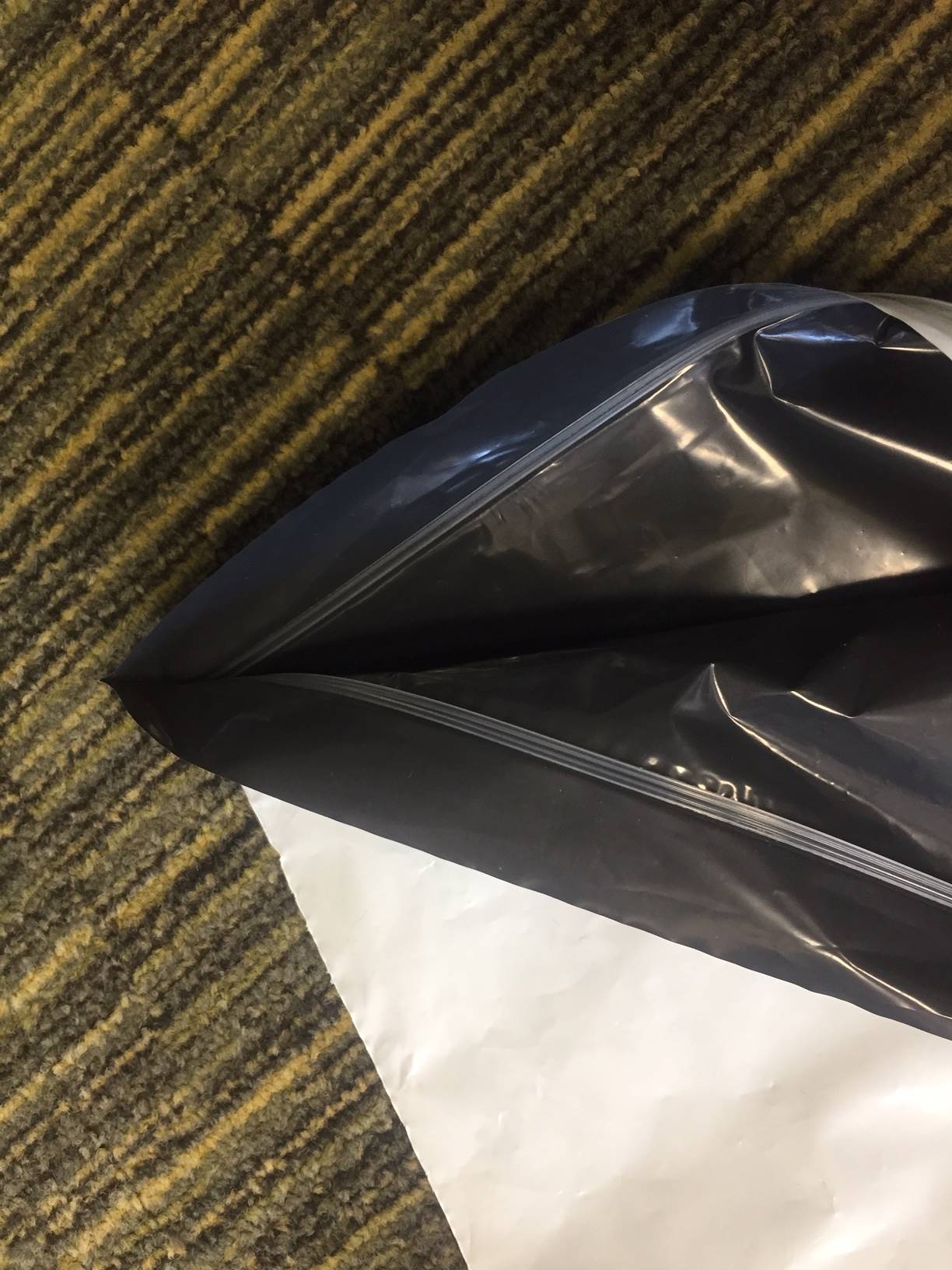 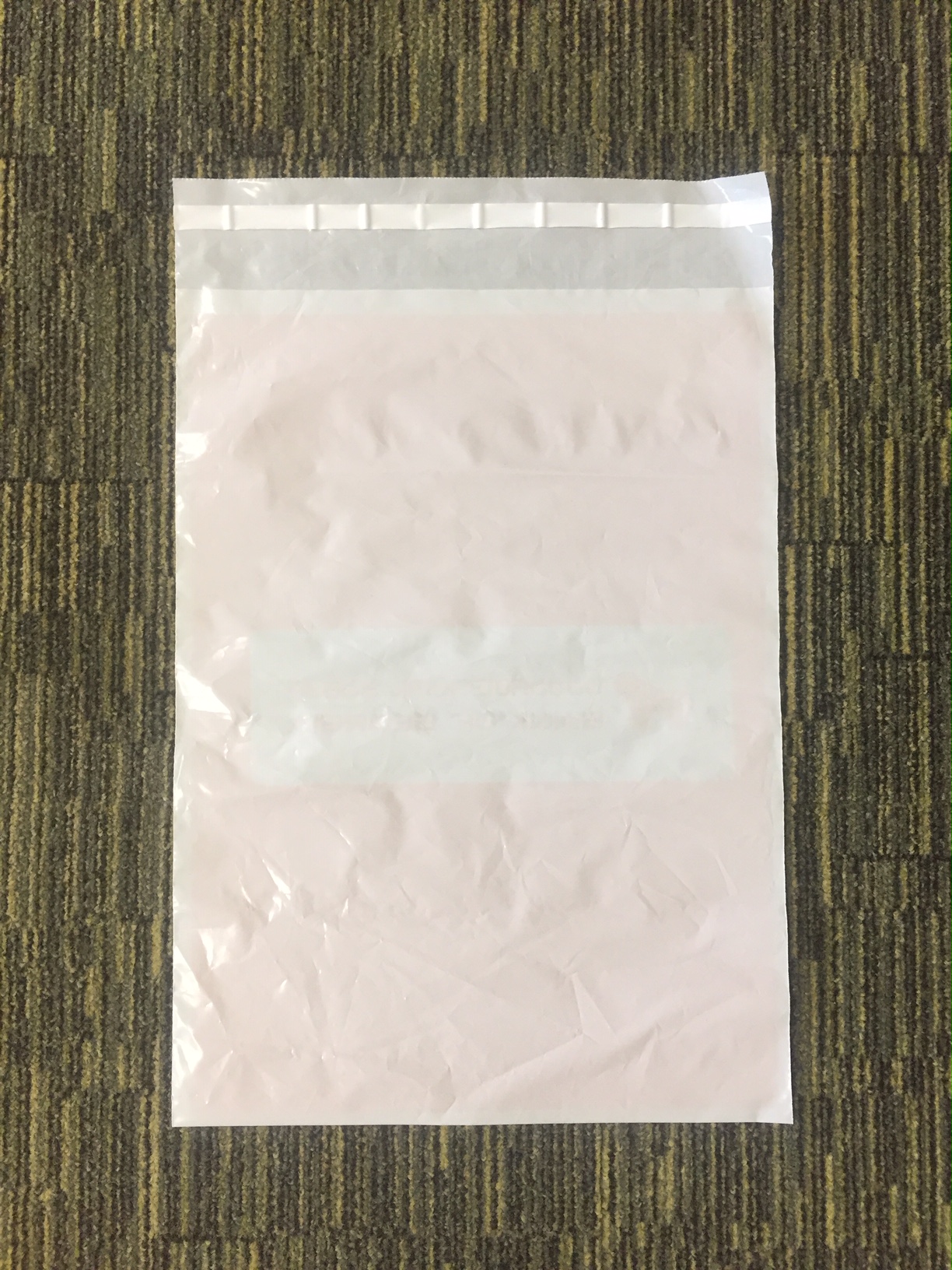 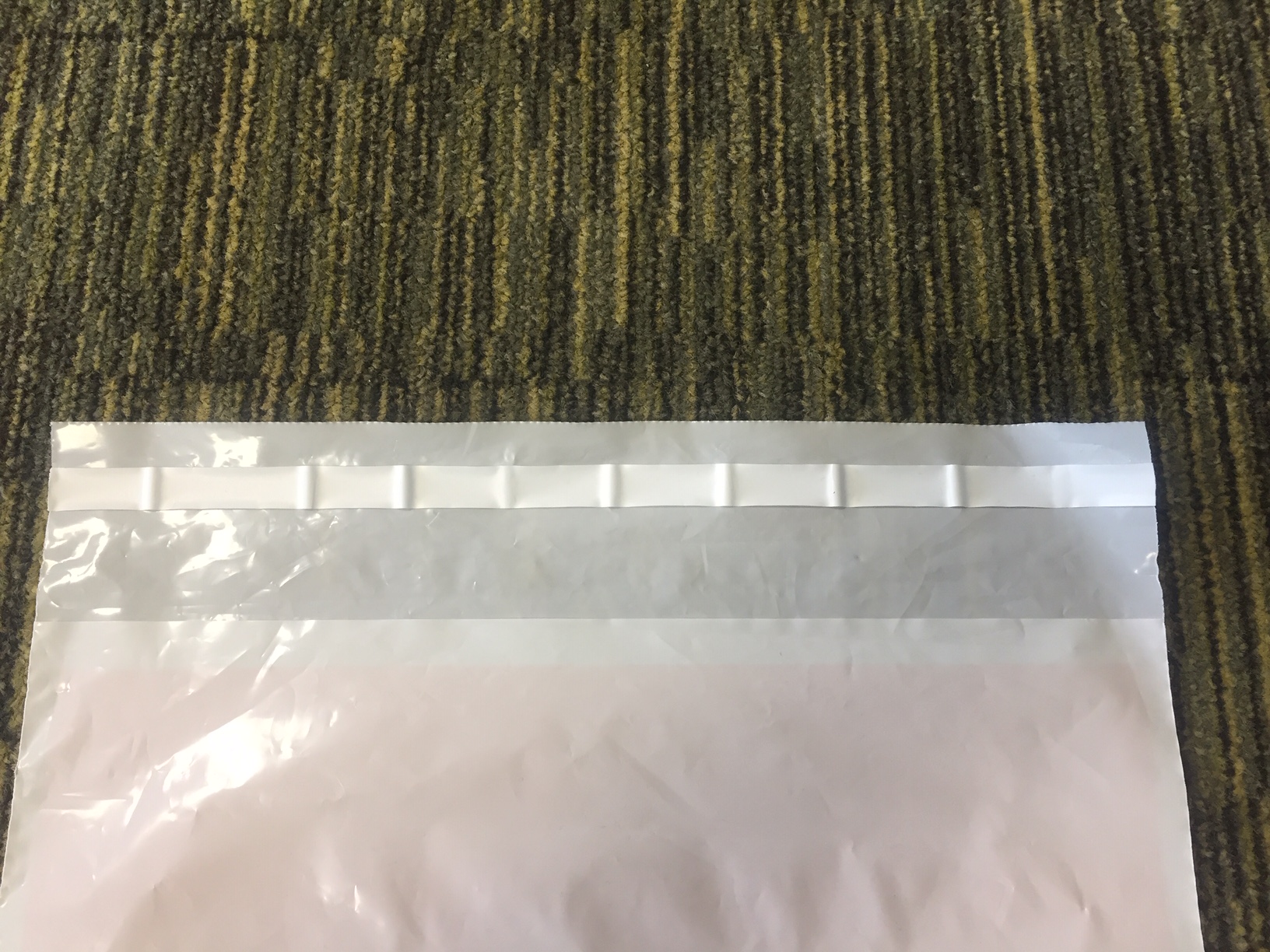 ლოტი #საქონლის დასახელებაზომებიმიკრონიტიპიშესყიდვის რაოდენობალოტი N1ზიპიანი პარკი28,5 სმ X 40 სმ50-60 მიკრონიბრენდირების გარეშე100’000 ცალილოტი #საქონლის დასახელებაზომებიმიკრონიტიპიშესყიდვის რაოდენობალოტი N2წებოვანი ლენტით29.5 სმ  X 45 სმ50-60 მიკრონიბრენდირების გარეშე100’000 ცალი